LXGIWYL = Weapon Set 1, Thug's Tools
PROFESSIONALSKIT = Weapon Set 2, Professional Tools
UZUMYMW = Weapon Set 3, Nutter Tools
HESOYAM = Health, Armor, $250k
BAGUVIX = Semi-Infinite Health
CVWKXAM = Infinite Oxygen
ANOSEONGLASS = Adrenaline Mode
FULLCLIP = Infinite Ammo, No ReloadTURNUPTHEHEAT = Increase Wanted Level Two Stars
TURNDOWNTHEHEAT = Clear Wanted Level
BTCDBCB = Fat
BUFFMEUP = Max Muscle
KVGYZQK = Skinny
AEZAKMI = Never Wanted
BRINGITON = Six Star Wanted Level
WORSHIPME = Max Respect
HELLOLADIES = Max Sex Appeal
VKYPQCF = Max Stamina
PROFESSIONALKILLER = Hitman In All Weapon Stats
NATURALTALENT = Max All Vehicle Skill StatsAIWPRTON = Spawn Rhino
OLDSPEEDDEMON = Spawn Bloodring Banger
JQNTDMH = Spawn Rancher
VROCKPOKEY = Spawn Racecar
VPJTQWV = Spawn Racecar
WHERESTHEFUNERAL = Spawn Romero
CELEBRITYSTATUS = Spawn Stretch
TRUEGRIME = Spawn Trashmaster
RZHSUEW = Spawn Caddy
JUMPJET = Spawn Hydra
KGGGDKP = Spawn Vortex Hovercraft
AIYPWZQP = Have Parachute
ROCKETMAN = Have Jetpack
OHDUDE = Spawn Hunter
FOURWHEELFUN = Spawn Quad
AMOMHRER = Spawn Tanker Truck
ITSALLBULL = Spawn Dozer
FLYINGTOSTUNT = Spawn Stunt Plane
MONSTERMASH = Spawn MonsterCPKTNWT = Blow Up All Cars
WHEELSONLYPLEASE = Invisible car
STICKLIKEGLUE = Perfect Handling
ZEIIVG = All green lights
YLTEICZ = Aggressive Drivers
LLQPFBN = Pink traffic
IOWDLAC = Black traffic
FLYINGFISH = Boats fly
EVERYONEISPOOR = Traffic is Cheap Cars
EVERYONEISRICH = Traffic is Fast Cars
CHITTYCHITTYBANGBANG = Cars Fly
JCNRUAD = Smash n' Boom
SPEEDFREAK = All Cars Have Nitro
BUBBLECARS = Cars Float Away When Hit
OUIQDMW = Free Aim While Driving
GHOSTTOWN = Reduced Traffic
FVTMNBZ = Traffic is Country Vehicles
BMTPWHR = Country Vehicles and Peds, Get Born 2 Truck OutfitSPEEDITUP = Faster Gameplay
SLOWITDOWN = Slower Gameplay
AJLOJYQY = Peds Attack Each Other, Get Golf Club
BAGOWPG = Have a bounty on your head
FOOOXFT = Everyone is armed
GOODBYECRUELWORLD = Suicide
BLUESUEDESHOES = Elvis is Everywhere
BGLUAWML = Peds Attack You With Weapons, Rocket Launcher
LIFESABEACH= Beach Party
ONLYHOMIESALLOWED = Gang Members Everywhere
BIFBUZZ = Gangs Control the Streets
NINJATOWN = Ninja Theme
BEKKNQV = Slut Magnet
CJPHONEHOME = Huge Bunny Hop
KANGAROO = Mega Jump
STATEOFEMERGENCY = Riot Mode
CRAZYTOWN = Funhouse Theme
SJMAHPE = Recruit Anyone (9mm)
ROCKETMAYHEM = Recruit Anyone (Rockets)PLEASANTLYWARM = Sunny Weather
TOODAMNHOT = Very Sunny Weather
ALNSFMZO = Overcast Weather
AUIFRVQS = Rainy Weather
CFVFGMJ = Foggy Weather
YSOHNUL = Faster Clock
NIGHTPROWLER = Always Midnight
OFVIAC = Orange Sky 21:00
SCOTTISHSUMMER = Thunderstorm
CWJXUOC = 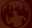 Weapons, Health, Armor & Money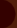 Police, Stats & GangsSpawning ObjectsVehiclesGameplayWeather & Time